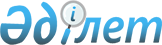 О внесении изменений и дополнений в решение маслихата города Астаны от  3 марта 2011 года № 432/58-IV "О Правилах застройки территории города Астаны"
					
			Утративший силу
			
			
		
					Решение маслихата города Астаны от 24 февраля 2015 года № 328/47-V. Зарегистрировано Департаментом юстиции города Астаны 8 апреля 2015 года № 896. Утратило силу решением маслихата города Астаны от 9 ноября 2016 года № 69/11-VI

      Сноска. Утратило силу решением маслихата города Астаны от 09.11.2016 № 69/11-VI (вводится в действие по истечении десяти календарных дней после дня его первого официального опубликования).      Рассмотрев предложение акимата города Астаны, руководствуясь подпунктом 2) пункта 1 статьи 22 Закона Республики Казахстан от 16 июля 2001 года «Об архитектурной, градостроительной и строительной деятельности в Республике Казахстан» и подпунктом 15) пункта 1 статьи 6 Закона Республики Казахстан от 23 января 2001 года «О местном государственном управлении и самоуправлении в Республике Казахстан», маслихат города Астаны РЕШИЛ:



      1. Внести в решение маслихата города Астаны от 3 марта 2011 года № 432/58-IV «О Правилах застройки территории города Астаны» (зарегистрировано в Реестре государственной регистрации нормативных правовых актов 15 апреля 2011 года за № 671, опубликовано 21 апреля 2011 года в газетах «Астана ақшамы» № 45 и «Вечерняя Астана» № 47) следующие изменения и дополнения:



      в Правилах застройки территории города Астаны (далее – Правила):



      в главе 4:



      пункт 13 дополнить подпунктом 13) следующего содержания:

      «13) выдача акта сноса объекта недвижимости на основании письменного заключения о наличии и сносе объекта недвижимости, выданного Республиканским государственным коммунальным предприятием «Центр по недвижимости города Астаны» Комитета регистрационной службы и оказания правовой помощи Министерства юстиции Республики Казахстан (далее - Центр по недвижимости).»;



      в главе 5:



      в пункте 67 текста на государственном языке слово «немсесе» заменить словом «немесе»;



      дополнить главой 16 следующего содержания:

      «Глава 16. Порядок выдачи акта сноса объекта

      193-1. В случае сноса объекта недвижимости орган архитектуры и градостроительства выдает акта сноса объекта недвижимости. 

      193-2. Для получения акта сноса объекта недвижимости заявитель представляет в орган архитектуры и градостроительства следующие документы:

      1) заявление о выдаче акта сноса установленного образца;

      2) копию удостоверения личности заявителя; 

      3) заключение о сносе объекта недвижимости, выданное Центром по недвижимости;

      4) копию правоустанавливающего документа на объект недвижимости;

      5) копию технического паспорта на объект недвижимости;

      6) копию правоустанавливающего документа на земельный участок.»;



      приложения 5, 6, 7 к Правилам изложить в новой редакции согласно приложениям 1, 2, 3 к настоящему решению.



      2. Настоящее решение вводится в действие по истечении десяти календарных дней после дня его первого официального опубликования.      Председатель сессии

      маслихата города Астаны                    Т. Уразаков      Секретарь маслихата

      города Астаны                              С. Есилов      СОГЛАСОВАНО:      Руководитель

      ГУ «Управление архитектуры и

      градостроительства города Астаны» (УА и Г) В. Силецкий      Руководитель

      ГУ «Управление строительства

      города Астаны» (УС)                        В. Лютов

Приложение 1     

к решению маслихата  

города Астаны     

от 24 февраля 2015 года

№ 328/47-V       Приложение 5   

к решению маслихата

города Астаны   

от 3 марта 2011 года

№ 432/58-IV    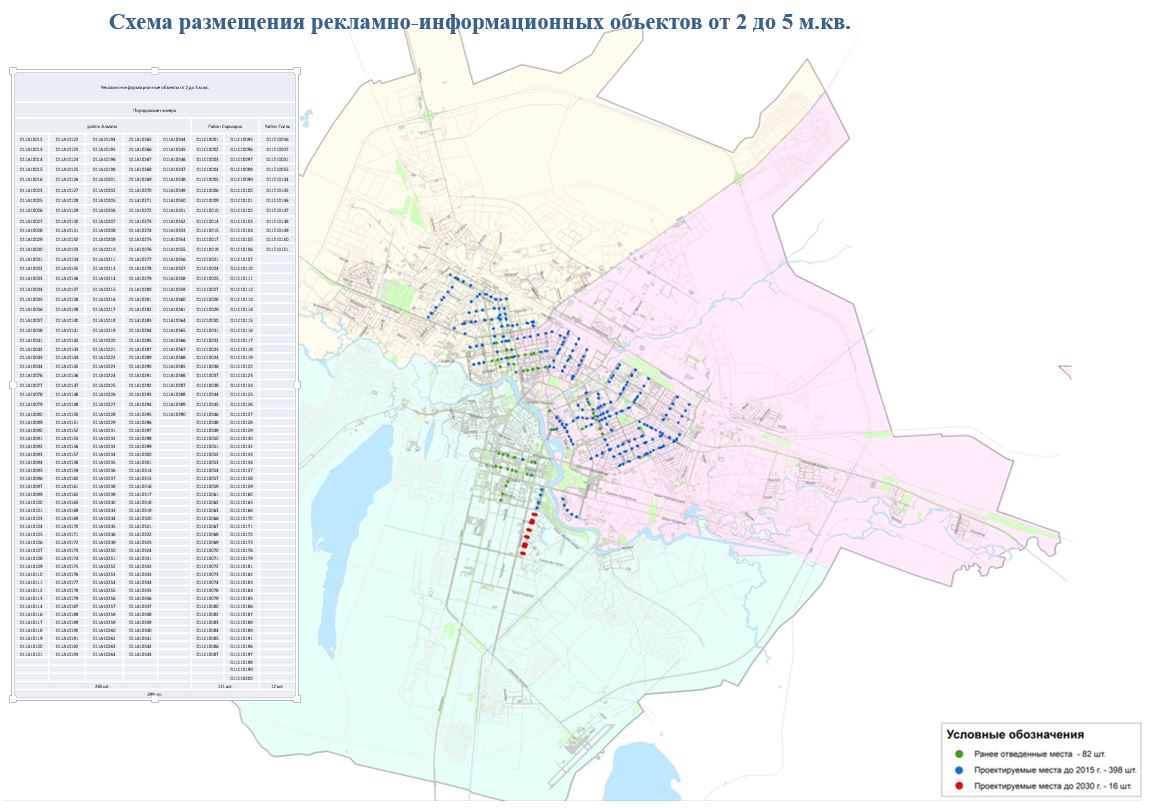 

Приложение 2     

к решению маслихата  

города Астаны     

от 24 февраля 2015 года

№ 328/47-V       Приложение 6   

к решению маслихата

города Астаны   

от 3 марта 2011 года

№ 432/58-IV    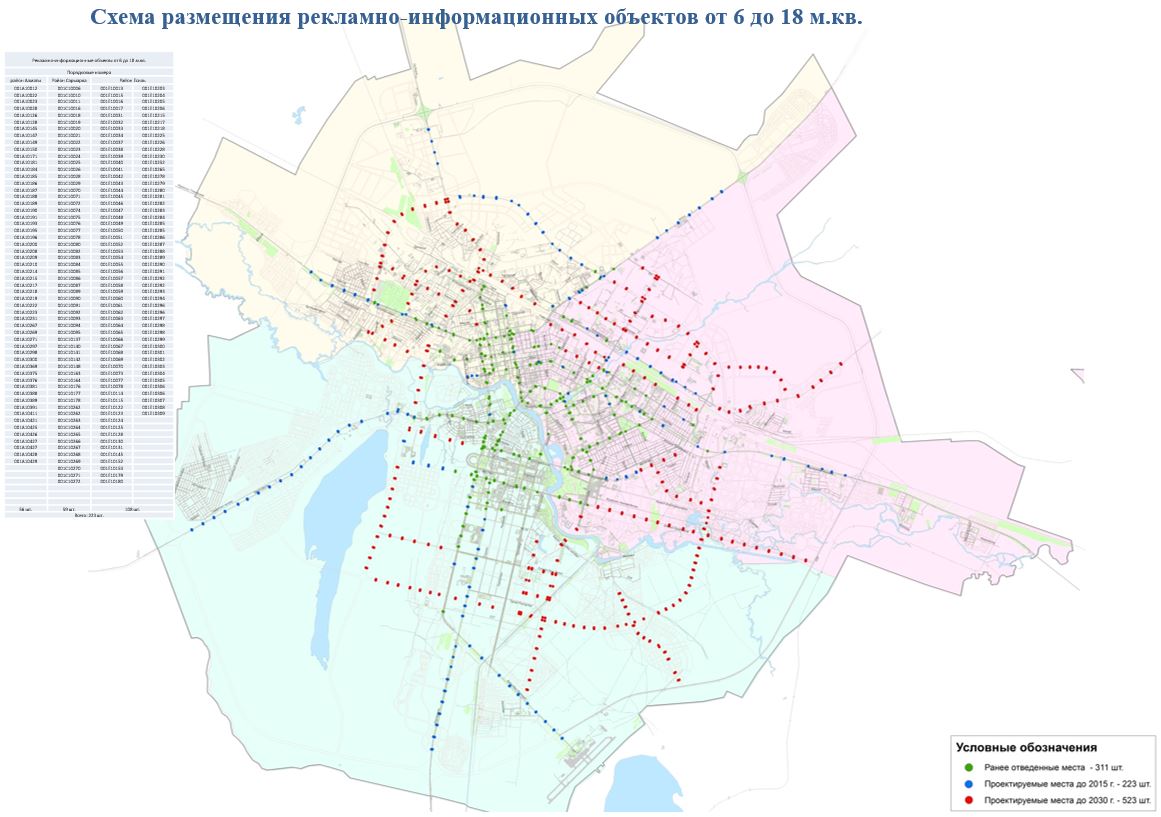 

Приложение 3     

к решению маслихата  

города Астаны     

от 24 февраля 2015 года

№ 328/47-V       Приложение 7   

к решению маслихата

города Астаны   

от 3 марта 2011 года

№ 432/58-IV    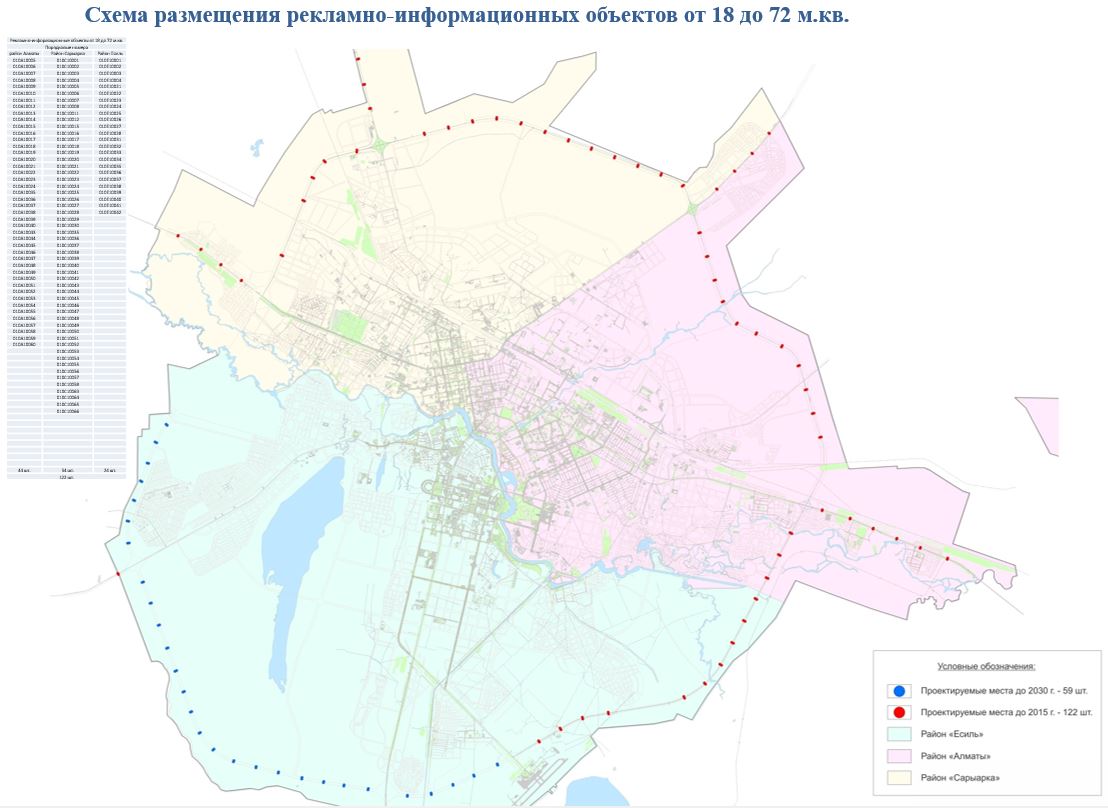 
					© 2012. РГП на ПХВ «Институт законодательства и правовой информации Республики Казахстан» Министерства юстиции Республики Казахстан
				